附件1西安文理学院公共选修课申报表课程名称：　　　　　　　　　　　　　　教师姓名：　　　　　　　　　　　　　　职　　称：　　　　　　　　　　　　　　所在院系：　　　　　　　　　　　　　　西安文理学院教务处2021年　12月　　日填表要求一、本表适用于首次申请开设公共选修课或开新课的教师。请认真填写，填写内容要具体、准确，字迹要端正、清楚。二、表一中的课程类别分为①创新与创业类②艺术与审美类③人文与社会类④技术与工具类⑤科学与环境类5大系列，填表人根据开设课程所属专业类别填写；考核方式指闭卷、开卷、面试、口试、小论文等形式，每学期考核不得少于三次。三、表二中的授课方式指理论讲授、讨论、实验、上机等。     四、表三的课程教学大纲按照模板制定。五、申请开课教师附彩色照片一张（在背面写上姓名），随表一同交自己所属院。六、如果填写内容较多，可另加附页。表一：西安文理学院公共选修课申报表表二：西安文理学院公共选修课授课计划20  ~20  学年度第    学期 （  周—   周）    课程名称：                     主讲教师：表三：西安文理学院公共选修课教学大纲附件2教师申请校公共选修课操作流程登录网址：jwgl.xawl.edu.cn/完成以下两个程序：程序一：课程任课资格申请（已经在新教务系统操作过的直接进行程序二）操作路径：申请    课程任课资格申请（教师）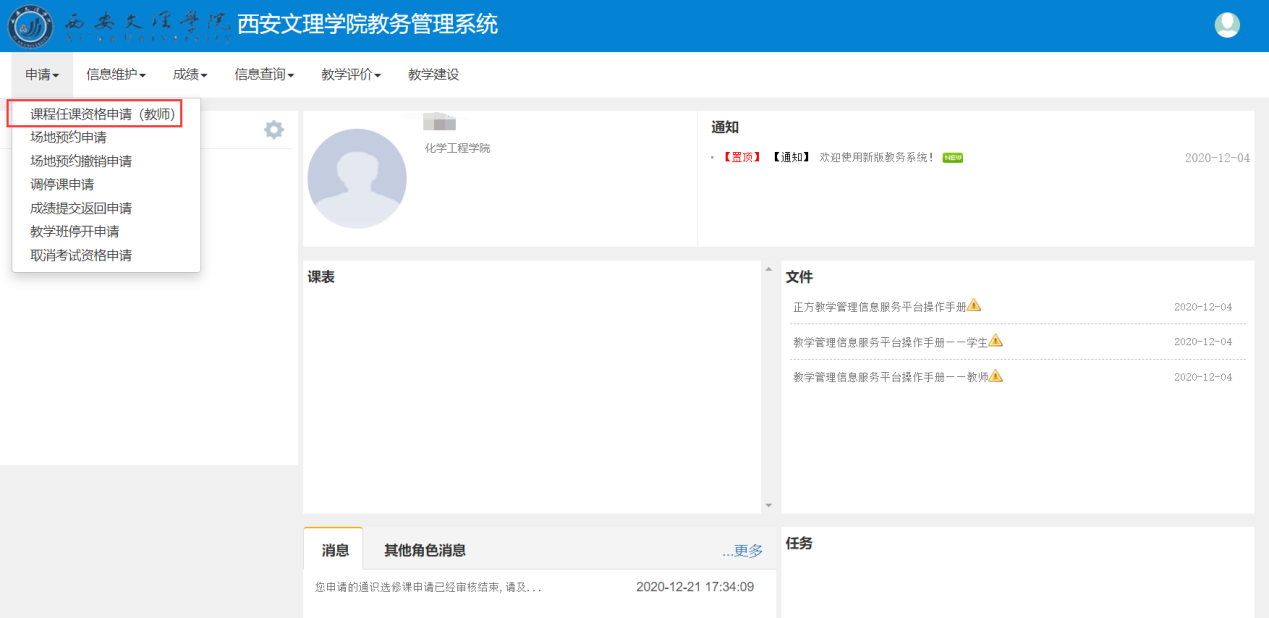 点击“申请”弹出 “申请课程任课资格” 页面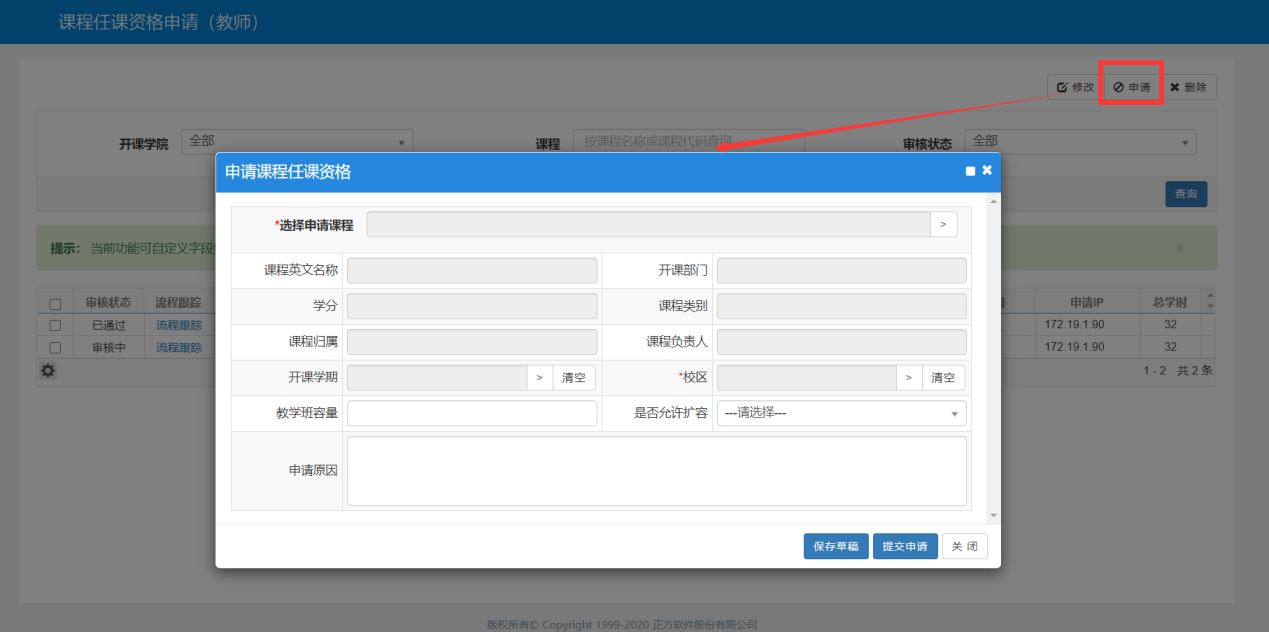 “选课申请课程” 项 点击“>” 弹出 选择课程对话框备注：1.课程类别 选择“校公共选修课”，可查询系统中所有的公共选修课；2.也可通过 “课程名称” 模糊查询；也可与其他条件组合进行查询3.校公共选修课课程代码均是X开头。（请务必注意代码）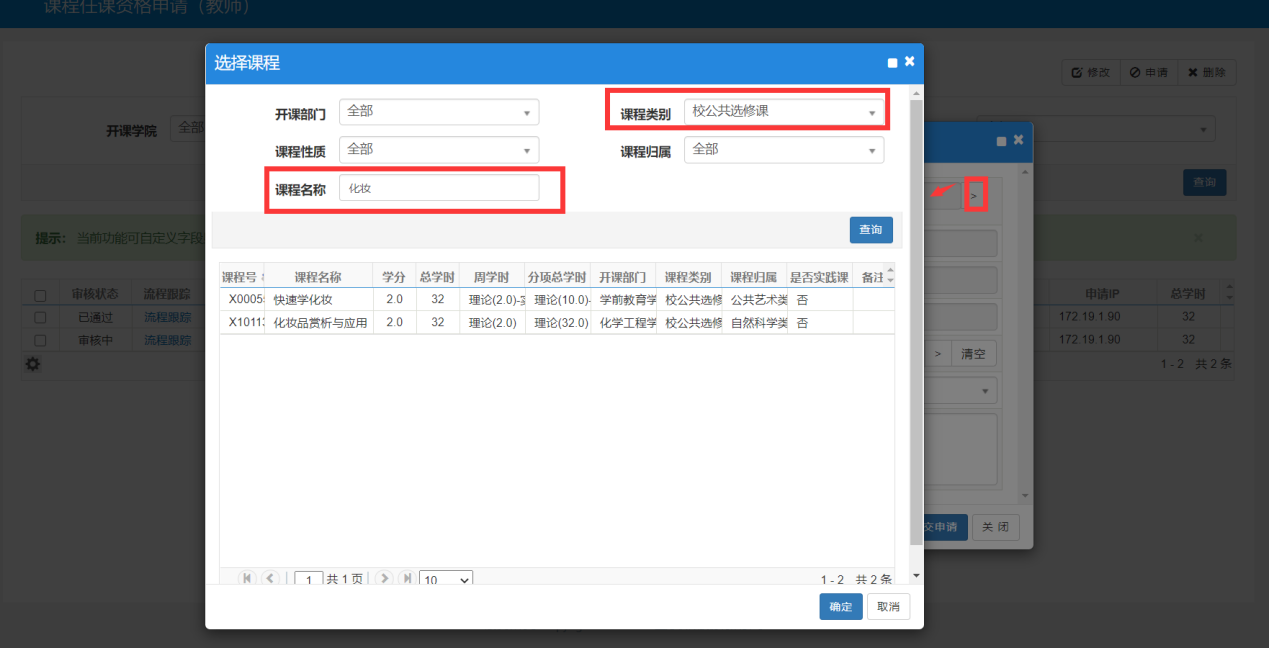 点中 选择的课程，“确定”即可。完善其他信息，如开课校区(带*为必填)，教学班容量，是否允许扩容、申请原因等。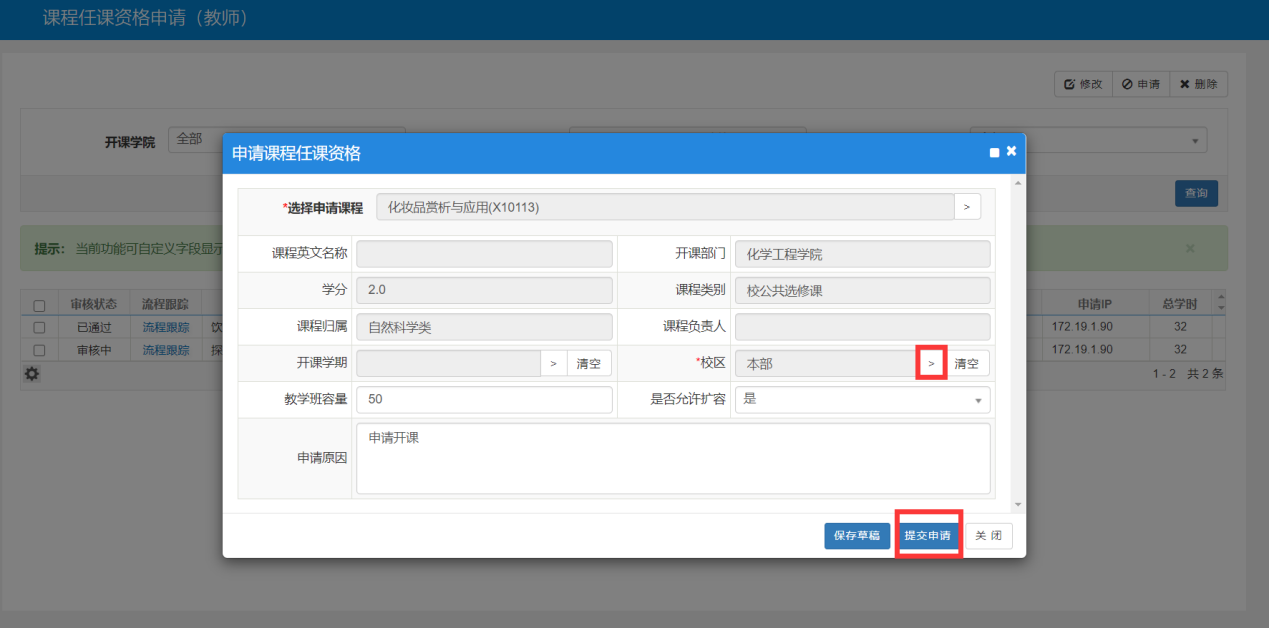 点击“提交申请”即可。申请的课程列表中可查看审核状态、查看审核进度（点击“流程跟踪”即可）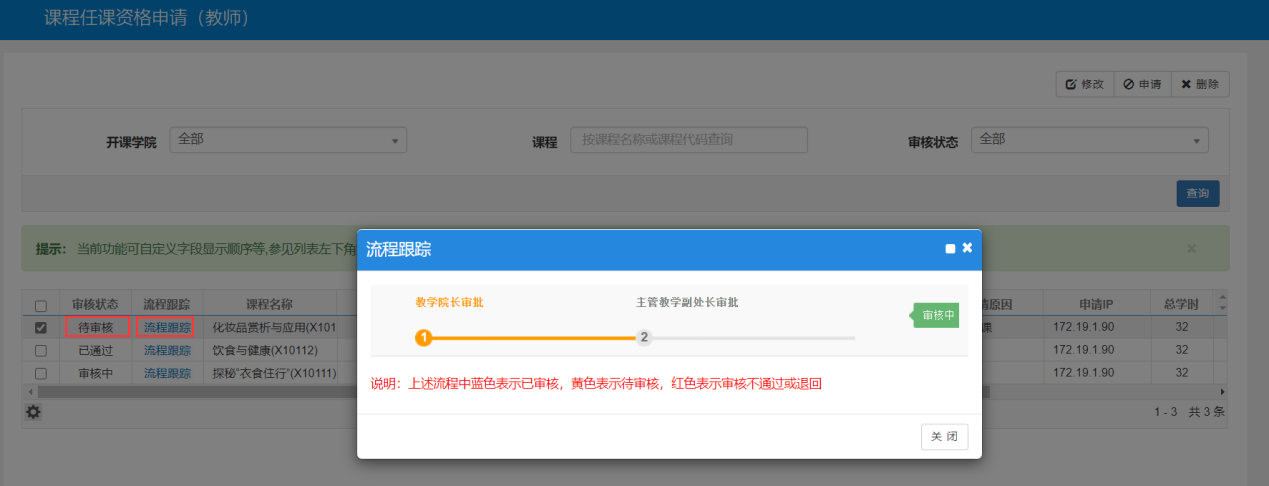 请注意跟踪流程，待主管教务处副处长审核通过之后，需进行程序二。程序二：校公共选修课教学班申请操作路径：信息维护----通识选修课确认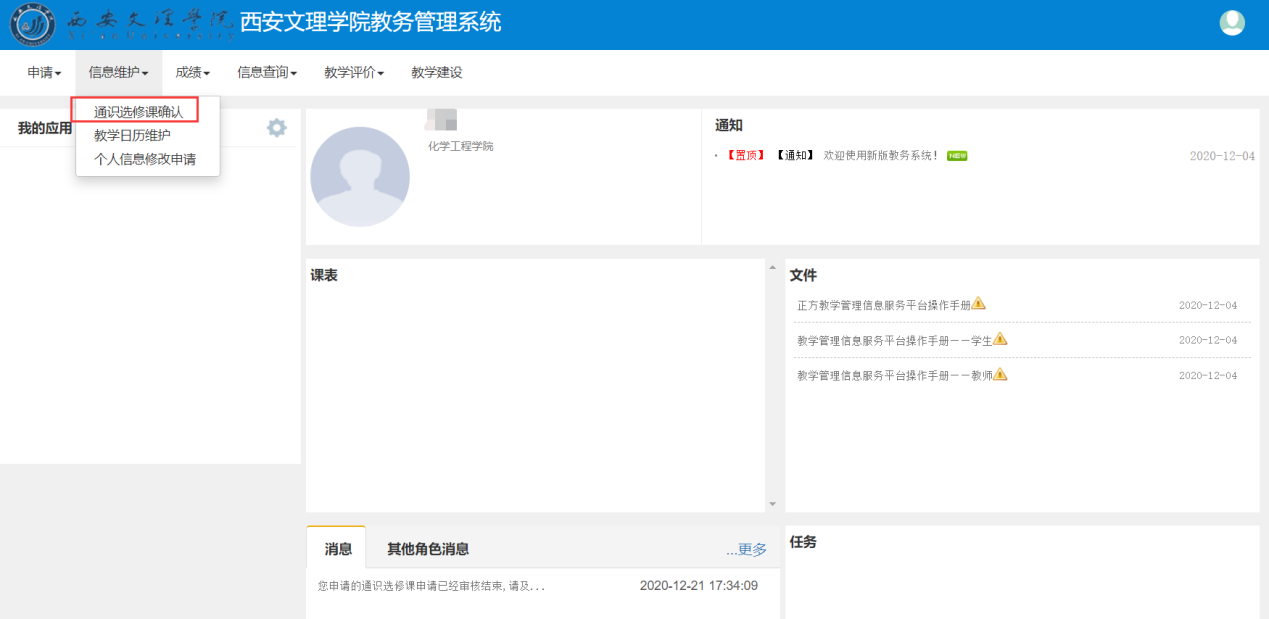 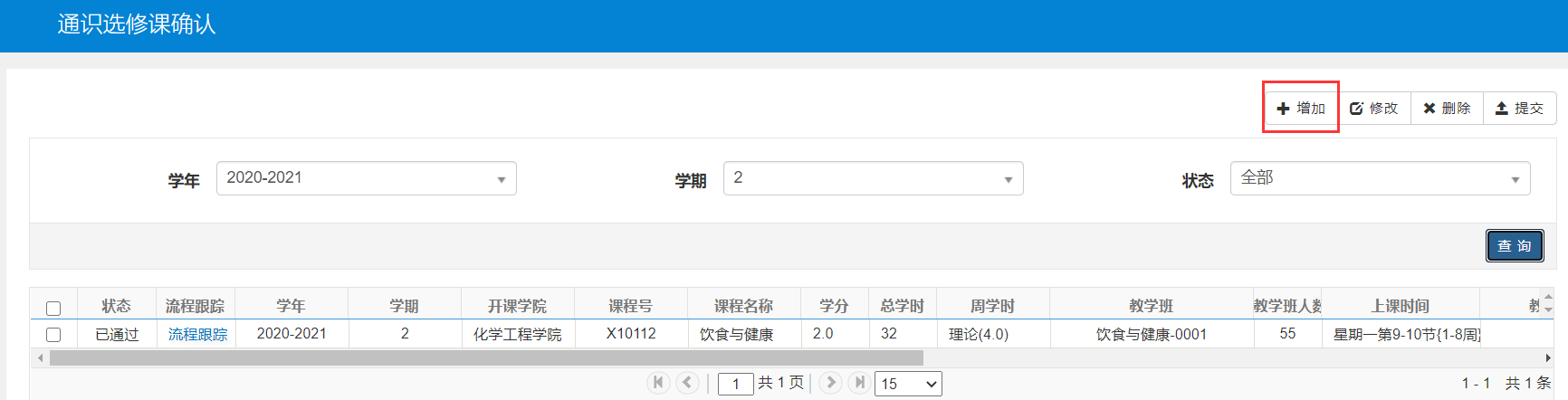 点击“增加” 弹出课程任务页面，选择需要开教学班的课程，完善对应信息。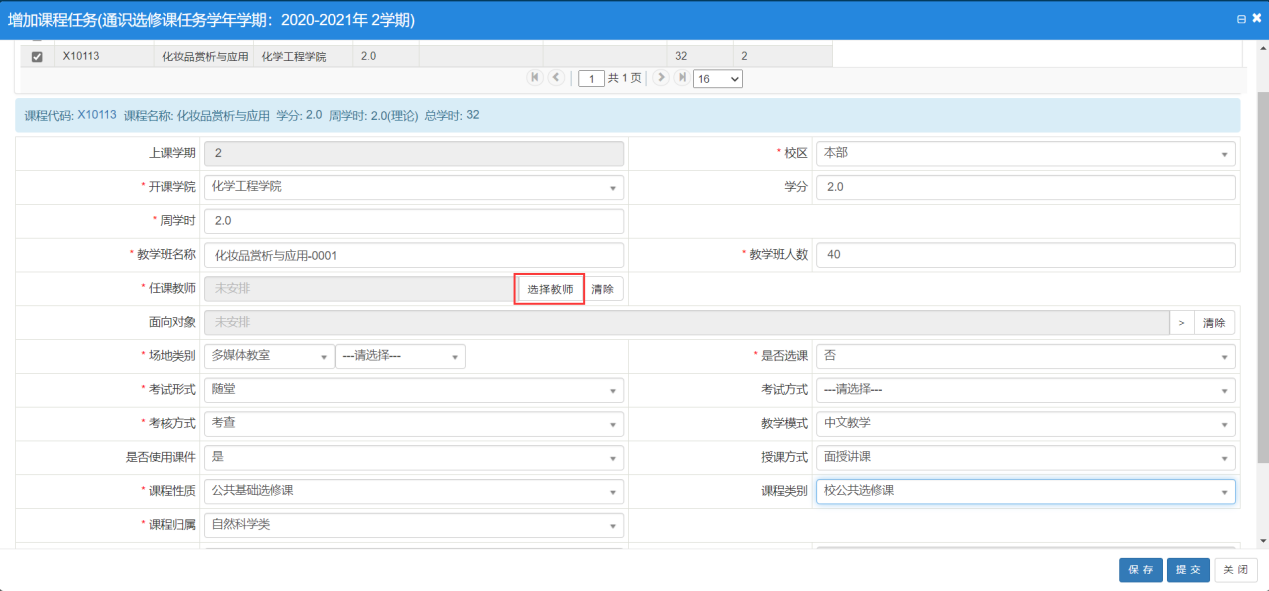 点击“选择老师”，弹出页面，默认只显示申请者个人；开课周次默认1-16周，点击“全不选” 按住鼠标左键拖动 选择好开课的周次；选择开课的时间（如：星期三第9-10节） 点击“确定即可”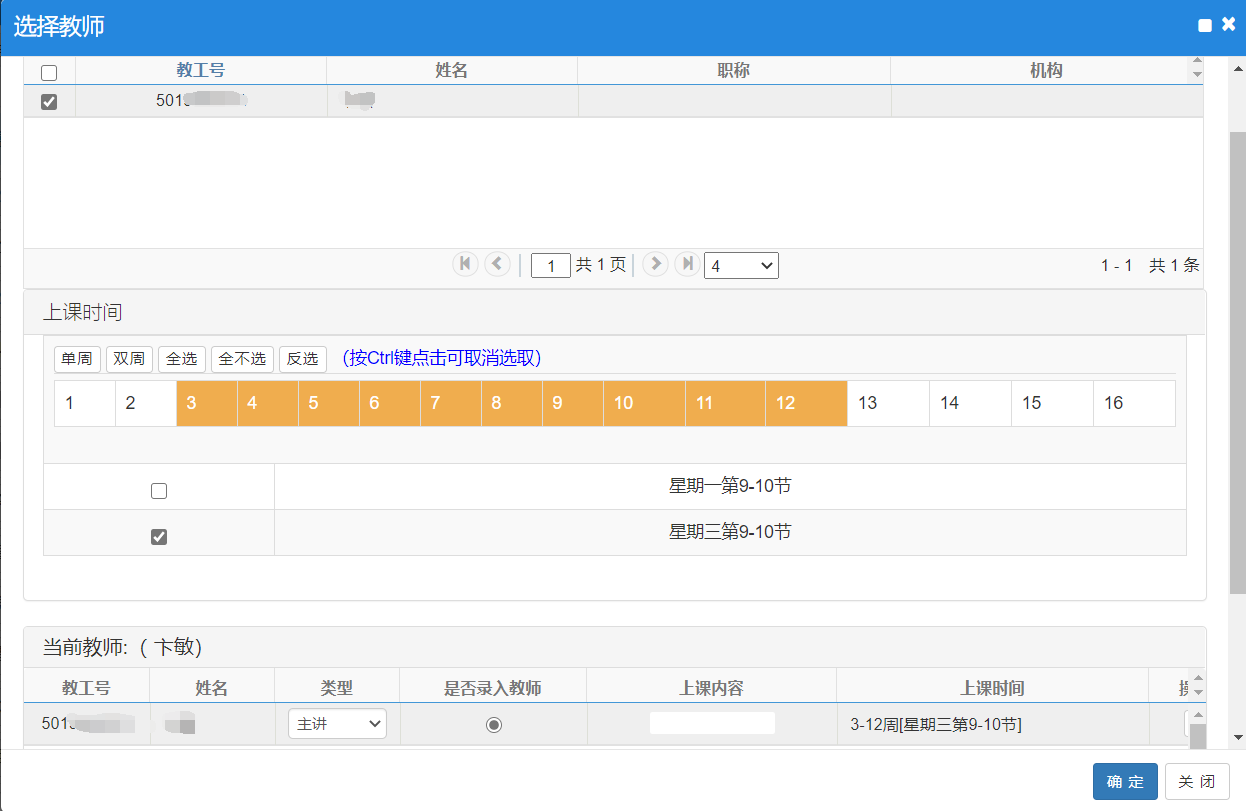 信息完善后，切记先点击“保存”。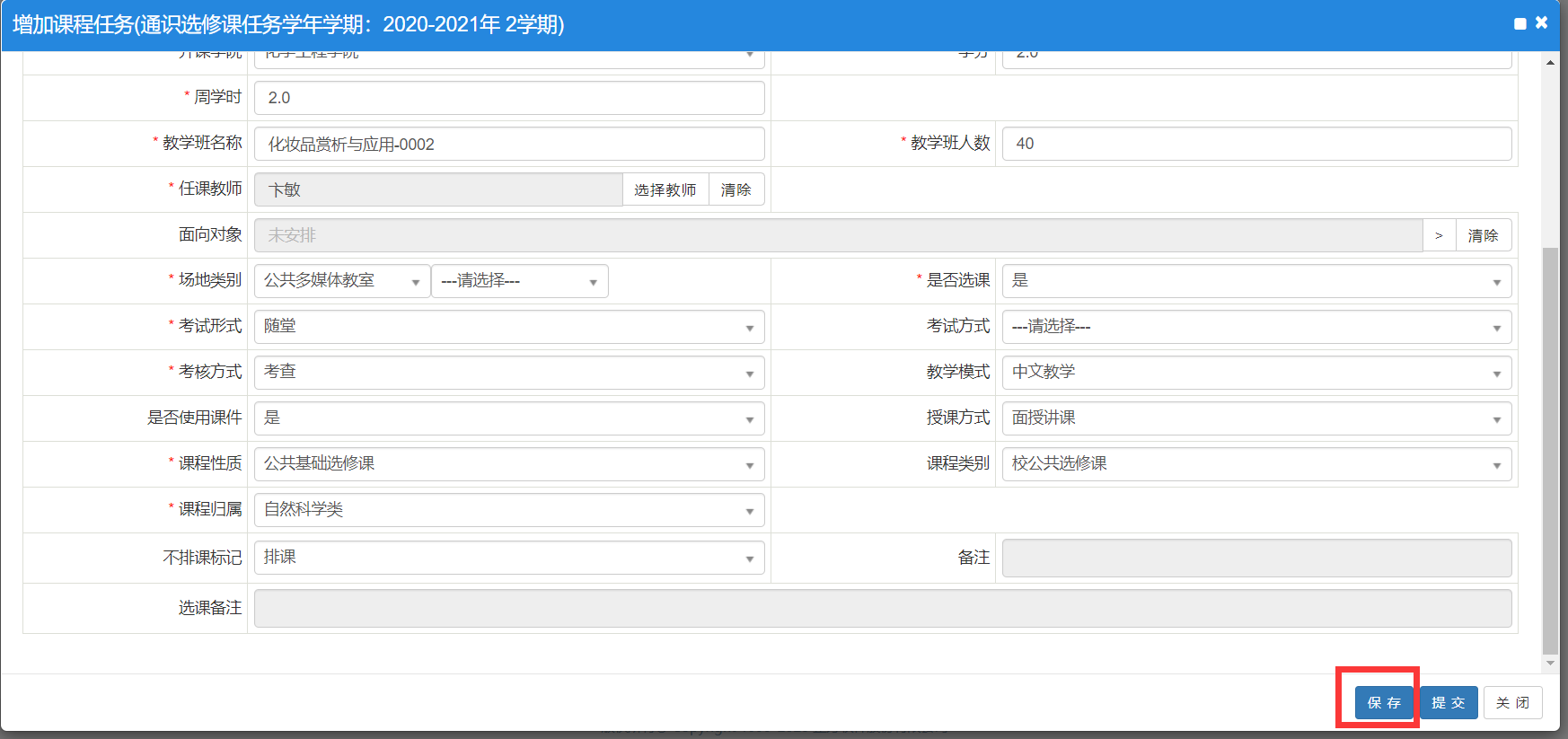 然后，勾选对应记录，进行提交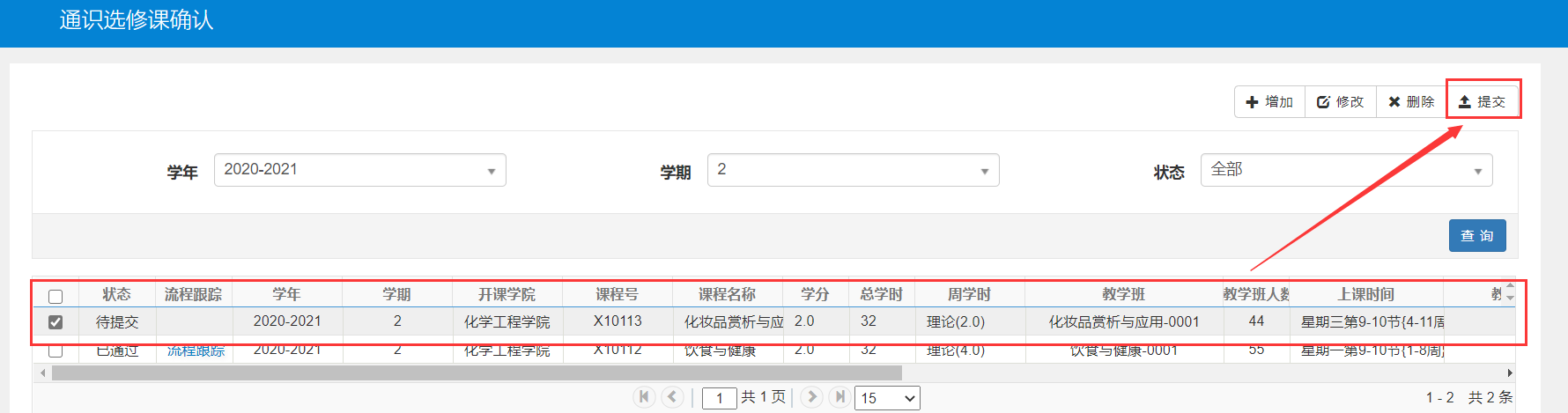 如果该课程需要开多个教学班，继续增加即可。教师姓名年龄年龄性别性别性别性别学历学位学历学位学历学位学历学位学历学位职称毕业学校毕业学校毕业学校毕业学校毕业学校毕业学校所学专业所学专业研究方向讲授过的主要课程讲授过的主要课程讲授过的主要课程讲授过的主要课程讲授过的主要课程讲授过的主要课程讲授过的主要课程讲授过的主要课程联系电话电子邮箱电子邮箱电子邮箱电子邮箱电子邮箱课程名称课程类别课程类别课程类别课程类别学 分总学时总学时总学时讲课学时讲课学时讲课学时讲课学时讲课学时讲课学时讲课学时实验学时实验学时实验学时实习（天）实习（天）实习（天）实习（天）考核方式考核方式考核方式考核方式其他其他其他开课学期□第一学期□第一学期□第一学期□第一学期□第一学期□（1-8周）  □（9-16周）□（1-8周）  □（9-16周）□（1-8周）  □（9-16周）□（1-8周）  □（9-16周）□（1-8周）  □（9-16周）□（1-8周）  □（9-16周）□（1-8周）  □（9-16周）□（1-8周）  □（9-16周）建议上课时间建议上课时间建议上课时间建议上课时间开课学期□第二学期□第二学期□第二学期□第二学期□第二学期□（1-8周）  □（9-16周）□（1-8周）  □（9-16周）□（1-8周）  □（9-16周）□（1-8周）  □（9-16周）□（1-8周）  □（9-16周）□（1-8周）  □（9-16周）□（1-8周）  □（9-16周）□（1-8周）  □（9-16周）建议上课时间建议上课时间建议上课时间建议上课时间教室要求□普通    □多媒体□普通    □多媒体□普通    □多媒体□普通    □多媒体□普通    □多媒体□普通    □多媒体□普通    □多媒体授课对象授课对象授课对象授课对象授课对象授课对象建议选课人数建议选课人数此课程的先修条件此课程的先修条件建议开设教学班数建议开设教学班数拟用教材拟用教材拟用教材拟用教材拟用教材拟用教材拟用教材拟用教材拟用教材拟用教材拟用教材拟用教材作者译者作者译者作者译者作者译者作者译者作者译者出版社出版社出版社出版社出版社出版社出版社出版社参考书参考书参考书参考书参考书参考书参考书参考书参考书参考书参考书参考书作者译者作者译者作者译者作者译者作者译者作者译者出版社出版社出版社出版社出版社出版社出版社出版社主讲教师开课背景（个人学科背景，从事教学科研及学习进修情况） 主讲教师开课背景（个人学科背景，从事教学科研及学习进修情况） 主讲教师开课背景（个人学科背景，从事教学科研及学习进修情况） 主讲教师开课背景（个人学科背景，从事教学科研及学习进修情况） 主讲教师开课背景（个人学科背景，从事教学科研及学习进修情况） 主讲教师开课背景（个人学科背景，从事教学科研及学习进修情况） 主讲教师开课背景（个人学科背景，从事教学科研及学习进修情况） 主讲教师开课背景（个人学科背景，从事教学科研及学习进修情况） 主讲教师开课背景（个人学科背景，从事教学科研及学习进修情况） 主讲教师开课背景（个人学科背景，从事教学科研及学习进修情况） 主讲教师开课背景（个人学科背景，从事教学科研及学习进修情况） 主讲教师开课背景（个人学科背景，从事教学科研及学习进修情况） 主讲教师开课背景（个人学科背景，从事教学科研及学习进修情况） 主讲教师开课背景（个人学科背景，从事教学科研及学习进修情况） 主讲教师开课背景（个人学科背景，从事教学科研及学习进修情况） 主讲教师开课背景（个人学科背景，从事教学科研及学习进修情况） 主讲教师开课背景（个人学科背景，从事教学科研及学习进修情况） 主讲教师开课背景（个人学科背景，从事教学科研及学习进修情况） 主讲教师开课背景（个人学科背景，从事教学科研及学习进修情况） 主讲教师开课背景（个人学科背景，从事教学科研及学习进修情况） 主讲教师开课背景（个人学科背景，从事教学科研及学习进修情况） 主讲教师开课背景（个人学科背景，从事教学科研及学习进修情况） 主讲教师开课背景（个人学科背景，从事教学科研及学习进修情况） 主讲教师开课背景（个人学科背景，从事教学科研及学习进修情况） 主讲教师开课背景（个人学科背景，从事教学科研及学习进修情况） 开设本课程意义：课程已有的基础条件（含实验条件），是否具备开设此课程的条件：课程内容简介：周 次授课时间节数课程教学内容授课方式备  注12345678910111213141516《******》课程教学大纲（模板）一、课程介绍（一级标题4号黑体加粗、二级标题小四黑体加粗）（正文用5号宋体，以下相同，正文行间距：固定值20磅。）课程介绍主要讲述课程的学科和专业背景、教学内容、修学该课程所需的预备知识等。二、课程目标（正文及表格内的文字为5号宋体，2-4个课程目标为宜。）课程目标1：概述学生在本门课程学习的知识内容；课程目标2：学生学习本门课程后应具备的能力；课程目标3：通过课程学习后应掌握的方法；课程目标4：通过学习本门课程后，学生在精神素养、综合素质方面达到的目标。【参考范例：数学分析课程的课程目标】课程目标1：理解和掌握实数和函数理论、数列极限和函数极限理论、一元函数连续性理论、一元函数微分学理论的系统知识和基本方法，为进一步学习其他数学课程打下坚实的基础。课程目标2：了解数学分析与社会实践的联系，初步具有在社会实践中应用微分学知识解决实际问题的意识和能力。课程目标3：提高学好数学的兴趣，树立学好数学的信心，形成良好的数学学习习惯；树立善于思考、敢于质疑、严谨求实的科学精神；认识数学分析课程的科学价值、应用价值、文化价值和育人价值。课程目标4：形成严谨的数学语言表达能力、逻辑思维能力、数学运算能力与空间想象能力，具有一定的抽象能力，能够建立数学模型去并利用数学分析知识去分析和解决问题；体会和领悟数学的简洁性与深刻性，掌握反思的方法和技能，养成从多角度反思、分析问题的习惯，具备一定的自主学习能力和研究能力。三、教学内容与要求1.理论教学【范例：数学建模课教学内容与考核要求】表3注1：如果知识单元中有课堂实践教学，表中的学时是包含了实践学时在内的知识单元总学时。注2：在每个单元的知识点中，用“△”明确重点内容，用“○”明确难点；“△”或“○”一律写在重点、难点内容的前面；“△”与“○”可以并用，表明内容既是重点又是难点；实践教学表4注1：实验类型主要有：验证型、综合型、设计型注2：有实验项目的课程填写上表，如果采取其它形式的实践教学，请对应修改表格的内容课程考核与成绩评定1.课程考核要求【范例：数学分析课程的课程教学评价】表5注：评价依据要和后续的成绩评定对应，评价依据主要包括闭卷笔试、开卷笔试、口试、面试、答辩、课程论文、设计报告、实习报告、实验报告、操作技能考核、作品展示、学科竞赛等多种形式，根据教师的具体设计填写。2.成绩评定【范例】课程总成绩由课堂表现、平时作业、课程论文、期末考试四个评价环节的成绩构成，每部分的总分都是100分，按照相应的百分比计入课程总成绩，具体计算方法如下：（具体课程请自行设计过程性评价环节及各部分的比例）总成绩=课堂表现成绩×10%+平时作业成绩×20%+课程论文成绩×20%+期末考试成绩×50%各评价环节的成绩评定如下：【范例】表6注1.考核标准设定时要注意定性和定量相结合；定性评价要注意各档次之间的评价角度相同，但程度要有差别；有具体定量评分标准的要写明具体的加分或扣分标准。注2.各评价环节的分数档可以自己根据课程需要适当调整。注3.各评价环节的内容和分值比例可以调整。六、推荐教材、参考书目和课程网站（Course Website）注：应选用应用性强的国家优秀教材、规划教材或国外高水平原版教材，同时为学生的自主学习指定有效的参考书目和课程网站，帮助学生开阔视野，拓展知识。参考书目按使用的重要性程度、顺序排列，并注明编者姓名、出版社、出版日期等推荐教材    【范例】       华东师范大学数学系. 数学分析（上、下册）(第四版).高等教育出版社.2010年7月.参考书目【范例】 [1] 陈纪修. 数学分析（上、下册）.高等教育出版社. 2001年7月.[2] 张筑生. 数学分析新讲（一、二、三册）(第一版).北京大学出版社.1990年1月.[3] 刘玉琏，傅沛仁（主编). 数学分析讲义. 高等教育出版社. 2005年9月.[4] G. Klambauer著, 孙本旺译. 数学分析(第一版).湖南人民出版社.1981年5月.[5] 裴礼文. 数学分析中的典型问题与方法(第一版). 高等教育出版社.1993年5月.[6] 刘广云. 数学分析选讲（第一版）. 黑龙江教育出版社. 1993年6月.[7] 孙本旺, 汪浩. 数学分析中的典型例题和解题方法（第一版）.湖南科学技术出版社. 1981年9月.3.课程网站【范例】(1) 国家级精品视频公开课：http://c.snnu.net/c/116001/index；(2) 高等教育出版社在线课程建设与应用中心：http://hep.icourses.cn/；注：这一部分的作用主要是依据课程分目标的评分结果进行定性的结论大纲制订人：（宋体，5号字）大纲审定人：制订日期：注：（1）页面设置为 纸型：A4；页边距：上3.5cm，下3.2cm，左2.3cm，右2.3cm。　　 （2）标题、正文的字体及字号严格按照样本要求；标点符号要在全角状态下录入。　  （3）正文行间距设为固定值20磅。段前段后间距均设为0。(4)凡是说明（注，范例）的部分全部删除《******》课程教学大纲（模板）一、课程介绍（一级标题4号黑体加粗、二级标题小四黑体加粗）（正文用5号宋体，以下相同，正文行间距：固定值20磅。）课程介绍主要讲述课程的学科和专业背景、教学内容、修学该课程所需的预备知识等。二、课程目标（正文及表格内的文字为5号宋体，2-4个课程目标为宜。）课程目标1：概述学生在本门课程学习的知识内容；课程目标2：学生学习本门课程后应具备的能力；课程目标3：通过课程学习后应掌握的方法；课程目标4：通过学习本门课程后，学生在精神素养、综合素质方面达到的目标。【参考范例：数学分析课程的课程目标】课程目标1：理解和掌握实数和函数理论、数列极限和函数极限理论、一元函数连续性理论、一元函数微分学理论的系统知识和基本方法，为进一步学习其他数学课程打下坚实的基础。课程目标2：了解数学分析与社会实践的联系，初步具有在社会实践中应用微分学知识解决实际问题的意识和能力。课程目标3：提高学好数学的兴趣，树立学好数学的信心，形成良好的数学学习习惯；树立善于思考、敢于质疑、严谨求实的科学精神；认识数学分析课程的科学价值、应用价值、文化价值和育人价值。课程目标4：形成严谨的数学语言表达能力、逻辑思维能力、数学运算能力与空间想象能力，具有一定的抽象能力，能够建立数学模型去并利用数学分析知识去分析和解决问题；体会和领悟数学的简洁性与深刻性，掌握反思的方法和技能，养成从多角度反思、分析问题的习惯，具备一定的自主学习能力和研究能力。三、教学内容与要求1.理论教学【范例：数学建模课教学内容与考核要求】表3注1：如果知识单元中有课堂实践教学，表中的学时是包含了实践学时在内的知识单元总学时。注2：在每个单元的知识点中，用“△”明确重点内容，用“○”明确难点；“△”或“○”一律写在重点、难点内容的前面；“△”与“○”可以并用，表明内容既是重点又是难点；实践教学表4注1：实验类型主要有：验证型、综合型、设计型注2：有实验项目的课程填写上表，如果采取其它形式的实践教学，请对应修改表格的内容课程考核与成绩评定1.课程考核要求【范例：数学分析课程的课程教学评价】表5注：评价依据要和后续的成绩评定对应，评价依据主要包括闭卷笔试、开卷笔试、口试、面试、答辩、课程论文、设计报告、实习报告、实验报告、操作技能考核、作品展示、学科竞赛等多种形式，根据教师的具体设计填写。2.成绩评定【范例】课程总成绩由课堂表现、平时作业、课程论文、期末考试四个评价环节的成绩构成，每部分的总分都是100分，按照相应的百分比计入课程总成绩，具体计算方法如下：（具体课程请自行设计过程性评价环节及各部分的比例）总成绩=课堂表现成绩×10%+平时作业成绩×20%+课程论文成绩×20%+期末考试成绩×50%各评价环节的成绩评定如下：【范例】表6注1.考核标准设定时要注意定性和定量相结合；定性评价要注意各档次之间的评价角度相同，但程度要有差别；有具体定量评分标准的要写明具体的加分或扣分标准。注2.各评价环节的分数档可以自己根据课程需要适当调整。注3.各评价环节的内容和分值比例可以调整。六、推荐教材、参考书目和课程网站（Course Website）注：应选用应用性强的国家优秀教材、规划教材或国外高水平原版教材，同时为学生的自主学习指定有效的参考书目和课程网站，帮助学生开阔视野，拓展知识。参考书目按使用的重要性程度、顺序排列，并注明编者姓名、出版社、出版日期等推荐教材    【范例】       华东师范大学数学系. 数学分析（上、下册）(第四版).高等教育出版社.2010年7月.参考书目【范例】 [1] 陈纪修. 数学分析（上、下册）.高等教育出版社. 2001年7月.[2] 张筑生. 数学分析新讲（一、二、三册）(第一版).北京大学出版社.1990年1月.[3] 刘玉琏，傅沛仁（主编). 数学分析讲义. 高等教育出版社. 2005年9月.[4] G. Klambauer著, 孙本旺译. 数学分析(第一版).湖南人民出版社.1981年5月.[5] 裴礼文. 数学分析中的典型问题与方法(第一版). 高等教育出版社.1993年5月.[6] 刘广云. 数学分析选讲（第一版）. 黑龙江教育出版社. 1993年6月.[7] 孙本旺, 汪浩. 数学分析中的典型例题和解题方法（第一版）.湖南科学技术出版社. 1981年9月.3.课程网站【范例】(1) 国家级精品视频公开课：http://c.snnu.net/c/116001/index；(2) 高等教育出版社在线课程建设与应用中心：http://hep.icourses.cn/；注：这一部分的作用主要是依据课程分目标的评分结果进行定性的结论大纲制订人：（宋体，5号字）大纲审定人：制订日期：注：（1）页面设置为 纸型：A4；页边距：上3.5cm，下3.2cm，左2.3cm，右2.3cm。　　 （2）标题、正文的字体及字号严格按照样本要求；标点符号要在全角状态下录入。　  （3）正文行间距设为固定值20磅。段前段后间距均设为0。(4)凡是说明（注，范例）的部分全部删除《******》课程教学大纲（模板）一、课程介绍（一级标题4号黑体加粗、二级标题小四黑体加粗）（正文用5号宋体，以下相同，正文行间距：固定值20磅。）课程介绍主要讲述课程的学科和专业背景、教学内容、修学该课程所需的预备知识等。二、课程目标（正文及表格内的文字为5号宋体，2-4个课程目标为宜。）课程目标1：概述学生在本门课程学习的知识内容；课程目标2：学生学习本门课程后应具备的能力；课程目标3：通过课程学习后应掌握的方法；课程目标4：通过学习本门课程后，学生在精神素养、综合素质方面达到的目标。【参考范例：数学分析课程的课程目标】课程目标1：理解和掌握实数和函数理论、数列极限和函数极限理论、一元函数连续性理论、一元函数微分学理论的系统知识和基本方法，为进一步学习其他数学课程打下坚实的基础。课程目标2：了解数学分析与社会实践的联系，初步具有在社会实践中应用微分学知识解决实际问题的意识和能力。课程目标3：提高学好数学的兴趣，树立学好数学的信心，形成良好的数学学习习惯；树立善于思考、敢于质疑、严谨求实的科学精神；认识数学分析课程的科学价值、应用价值、文化价值和育人价值。课程目标4：形成严谨的数学语言表达能力、逻辑思维能力、数学运算能力与空间想象能力，具有一定的抽象能力，能够建立数学模型去并利用数学分析知识去分析和解决问题；体会和领悟数学的简洁性与深刻性，掌握反思的方法和技能，养成从多角度反思、分析问题的习惯，具备一定的自主学习能力和研究能力。三、教学内容与要求1.理论教学【范例：数学建模课教学内容与考核要求】表3注1：如果知识单元中有课堂实践教学，表中的学时是包含了实践学时在内的知识单元总学时。注2：在每个单元的知识点中，用“△”明确重点内容，用“○”明确难点；“△”或“○”一律写在重点、难点内容的前面；“△”与“○”可以并用，表明内容既是重点又是难点；实践教学表4注1：实验类型主要有：验证型、综合型、设计型注2：有实验项目的课程填写上表，如果采取其它形式的实践教学，请对应修改表格的内容课程考核与成绩评定1.课程考核要求【范例：数学分析课程的课程教学评价】表5注：评价依据要和后续的成绩评定对应，评价依据主要包括闭卷笔试、开卷笔试、口试、面试、答辩、课程论文、设计报告、实习报告、实验报告、操作技能考核、作品展示、学科竞赛等多种形式，根据教师的具体设计填写。2.成绩评定【范例】课程总成绩由课堂表现、平时作业、课程论文、期末考试四个评价环节的成绩构成，每部分的总分都是100分，按照相应的百分比计入课程总成绩，具体计算方法如下：（具体课程请自行设计过程性评价环节及各部分的比例）总成绩=课堂表现成绩×10%+平时作业成绩×20%+课程论文成绩×20%+期末考试成绩×50%各评价环节的成绩评定如下：【范例】表6注1.考核标准设定时要注意定性和定量相结合；定性评价要注意各档次之间的评价角度相同，但程度要有差别；有具体定量评分标准的要写明具体的加分或扣分标准。注2.各评价环节的分数档可以自己根据课程需要适当调整。注3.各评价环节的内容和分值比例可以调整。六、推荐教材、参考书目和课程网站（Course Website）注：应选用应用性强的国家优秀教材、规划教材或国外高水平原版教材，同时为学生的自主学习指定有效的参考书目和课程网站，帮助学生开阔视野，拓展知识。参考书目按使用的重要性程度、顺序排列，并注明编者姓名、出版社、出版日期等推荐教材    【范例】       华东师范大学数学系. 数学分析（上、下册）(第四版).高等教育出版社.2010年7月.参考书目【范例】 [1] 陈纪修. 数学分析（上、下册）.高等教育出版社. 2001年7月.[2] 张筑生. 数学分析新讲（一、二、三册）(第一版).北京大学出版社.1990年1月.[3] 刘玉琏，傅沛仁（主编). 数学分析讲义. 高等教育出版社. 2005年9月.[4] G. Klambauer著, 孙本旺译. 数学分析(第一版).湖南人民出版社.1981年5月.[5] 裴礼文. 数学分析中的典型问题与方法(第一版). 高等教育出版社.1993年5月.[6] 刘广云. 数学分析选讲（第一版）. 黑龙江教育出版社. 1993年6月.[7] 孙本旺, 汪浩. 数学分析中的典型例题和解题方法（第一版）.湖南科学技术出版社. 1981年9月.3.课程网站【范例】(1) 国家级精品视频公开课：http://c.snnu.net/c/116001/index；(2) 高等教育出版社在线课程建设与应用中心：http://hep.icourses.cn/；注：这一部分的作用主要是依据课程分目标的评分结果进行定性的结论大纲制订人：（宋体，5号字）大纲审定人：制订日期：注：（1）页面设置为 纸型：A4；页边距：上3.5cm，下3.2cm，左2.3cm，右2.3cm。　　 （2）标题、正文的字体及字号严格按照样本要求；标点符号要在全角状态下录入。　  （3）正文行间距设为固定值20磅。段前段后间距均设为0。(4)凡是说明（注，范例）的部分全部删除《******》课程教学大纲（模板）一、课程介绍（一级标题4号黑体加粗、二级标题小四黑体加粗）（正文用5号宋体，以下相同，正文行间距：固定值20磅。）课程介绍主要讲述课程的学科和专业背景、教学内容、修学该课程所需的预备知识等。二、课程目标（正文及表格内的文字为5号宋体，2-4个课程目标为宜。）课程目标1：概述学生在本门课程学习的知识内容；课程目标2：学生学习本门课程后应具备的能力；课程目标3：通过课程学习后应掌握的方法；课程目标4：通过学习本门课程后，学生在精神素养、综合素质方面达到的目标。【参考范例：数学分析课程的课程目标】课程目标1：理解和掌握实数和函数理论、数列极限和函数极限理论、一元函数连续性理论、一元函数微分学理论的系统知识和基本方法，为进一步学习其他数学课程打下坚实的基础。课程目标2：了解数学分析与社会实践的联系，初步具有在社会实践中应用微分学知识解决实际问题的意识和能力。课程目标3：提高学好数学的兴趣，树立学好数学的信心，形成良好的数学学习习惯；树立善于思考、敢于质疑、严谨求实的科学精神；认识数学分析课程的科学价值、应用价值、文化价值和育人价值。课程目标4：形成严谨的数学语言表达能力、逻辑思维能力、数学运算能力与空间想象能力，具有一定的抽象能力，能够建立数学模型去并利用数学分析知识去分析和解决问题；体会和领悟数学的简洁性与深刻性，掌握反思的方法和技能，养成从多角度反思、分析问题的习惯，具备一定的自主学习能力和研究能力。三、教学内容与要求1.理论教学【范例：数学建模课教学内容与考核要求】表3注1：如果知识单元中有课堂实践教学，表中的学时是包含了实践学时在内的知识单元总学时。注2：在每个单元的知识点中，用“△”明确重点内容，用“○”明确难点；“△”或“○”一律写在重点、难点内容的前面；“△”与“○”可以并用，表明内容既是重点又是难点；实践教学表4注1：实验类型主要有：验证型、综合型、设计型注2：有实验项目的课程填写上表，如果采取其它形式的实践教学，请对应修改表格的内容课程考核与成绩评定1.课程考核要求【范例：数学分析课程的课程教学评价】表5注：评价依据要和后续的成绩评定对应，评价依据主要包括闭卷笔试、开卷笔试、口试、面试、答辩、课程论文、设计报告、实习报告、实验报告、操作技能考核、作品展示、学科竞赛等多种形式，根据教师的具体设计填写。2.成绩评定【范例】课程总成绩由课堂表现、平时作业、课程论文、期末考试四个评价环节的成绩构成，每部分的总分都是100分，按照相应的百分比计入课程总成绩，具体计算方法如下：（具体课程请自行设计过程性评价环节及各部分的比例）总成绩=课堂表现成绩×10%+平时作业成绩×20%+课程论文成绩×20%+期末考试成绩×50%各评价环节的成绩评定如下：【范例】表6注1.考核标准设定时要注意定性和定量相结合；定性评价要注意各档次之间的评价角度相同，但程度要有差别；有具体定量评分标准的要写明具体的加分或扣分标准。注2.各评价环节的分数档可以自己根据课程需要适当调整。注3.各评价环节的内容和分值比例可以调整。六、推荐教材、参考书目和课程网站（Course Website）注：应选用应用性强的国家优秀教材、规划教材或国外高水平原版教材，同时为学生的自主学习指定有效的参考书目和课程网站，帮助学生开阔视野，拓展知识。参考书目按使用的重要性程度、顺序排列，并注明编者姓名、出版社、出版日期等推荐教材    【范例】       华东师范大学数学系. 数学分析（上、下册）(第四版).高等教育出版社.2010年7月.参考书目【范例】 [1] 陈纪修. 数学分析（上、下册）.高等教育出版社. 2001年7月.[2] 张筑生. 数学分析新讲（一、二、三册）(第一版).北京大学出版社.1990年1月.[3] 刘玉琏，傅沛仁（主编). 数学分析讲义. 高等教育出版社. 2005年9月.[4] G. Klambauer著, 孙本旺译. 数学分析(第一版).湖南人民出版社.1981年5月.[5] 裴礼文. 数学分析中的典型问题与方法(第一版). 高等教育出版社.1993年5月.[6] 刘广云. 数学分析选讲（第一版）. 黑龙江教育出版社. 1993年6月.[7] 孙本旺, 汪浩. 数学分析中的典型例题和解题方法（第一版）.湖南科学技术出版社. 1981年9月.3.课程网站【范例】(1) 国家级精品视频公开课：http://c.snnu.net/c/116001/index；(2) 高等教育出版社在线课程建设与应用中心：http://hep.icourses.cn/；注：这一部分的作用主要是依据课程分目标的评分结果进行定性的结论大纲制订人：（宋体，5号字）大纲审定人：制订日期：注：（1）页面设置为 纸型：A4；页边距：上3.5cm，下3.2cm，左2.3cm，右2.3cm。　　 （2）标题、正文的字体及字号严格按照样本要求；标点符号要在全角状态下录入。　  （3）正文行间距设为固定值20磅。段前段后间距均设为0。(4)凡是说明（注，范例）的部分全部删除《******》课程教学大纲（模板）一、课程介绍（一级标题4号黑体加粗、二级标题小四黑体加粗）（正文用5号宋体，以下相同，正文行间距：固定值20磅。）课程介绍主要讲述课程的学科和专业背景、教学内容、修学该课程所需的预备知识等。二、课程目标（正文及表格内的文字为5号宋体，2-4个课程目标为宜。）课程目标1：概述学生在本门课程学习的知识内容；课程目标2：学生学习本门课程后应具备的能力；课程目标3：通过课程学习后应掌握的方法；课程目标4：通过学习本门课程后，学生在精神素养、综合素质方面达到的目标。【参考范例：数学分析课程的课程目标】课程目标1：理解和掌握实数和函数理论、数列极限和函数极限理论、一元函数连续性理论、一元函数微分学理论的系统知识和基本方法，为进一步学习其他数学课程打下坚实的基础。课程目标2：了解数学分析与社会实践的联系，初步具有在社会实践中应用微分学知识解决实际问题的意识和能力。课程目标3：提高学好数学的兴趣，树立学好数学的信心，形成良好的数学学习习惯；树立善于思考、敢于质疑、严谨求实的科学精神；认识数学分析课程的科学价值、应用价值、文化价值和育人价值。课程目标4：形成严谨的数学语言表达能力、逻辑思维能力、数学运算能力与空间想象能力，具有一定的抽象能力，能够建立数学模型去并利用数学分析知识去分析和解决问题；体会和领悟数学的简洁性与深刻性，掌握反思的方法和技能，养成从多角度反思、分析问题的习惯，具备一定的自主学习能力和研究能力。三、教学内容与要求1.理论教学【范例：数学建模课教学内容与考核要求】表3注1：如果知识单元中有课堂实践教学，表中的学时是包含了实践学时在内的知识单元总学时。注2：在每个单元的知识点中，用“△”明确重点内容，用“○”明确难点；“△”或“○”一律写在重点、难点内容的前面；“△”与“○”可以并用，表明内容既是重点又是难点；实践教学表4注1：实验类型主要有：验证型、综合型、设计型注2：有实验项目的课程填写上表，如果采取其它形式的实践教学，请对应修改表格的内容课程考核与成绩评定1.课程考核要求【范例：数学分析课程的课程教学评价】表5注：评价依据要和后续的成绩评定对应，评价依据主要包括闭卷笔试、开卷笔试、口试、面试、答辩、课程论文、设计报告、实习报告、实验报告、操作技能考核、作品展示、学科竞赛等多种形式，根据教师的具体设计填写。2.成绩评定【范例】课程总成绩由课堂表现、平时作业、课程论文、期末考试四个评价环节的成绩构成，每部分的总分都是100分，按照相应的百分比计入课程总成绩，具体计算方法如下：（具体课程请自行设计过程性评价环节及各部分的比例）总成绩=课堂表现成绩×10%+平时作业成绩×20%+课程论文成绩×20%+期末考试成绩×50%各评价环节的成绩评定如下：【范例】表6注1.考核标准设定时要注意定性和定量相结合；定性评价要注意各档次之间的评价角度相同，但程度要有差别；有具体定量评分标准的要写明具体的加分或扣分标准。注2.各评价环节的分数档可以自己根据课程需要适当调整。注3.各评价环节的内容和分值比例可以调整。六、推荐教材、参考书目和课程网站（Course Website）注：应选用应用性强的国家优秀教材、规划教材或国外高水平原版教材，同时为学生的自主学习指定有效的参考书目和课程网站，帮助学生开阔视野，拓展知识。参考书目按使用的重要性程度、顺序排列，并注明编者姓名、出版社、出版日期等推荐教材    【范例】       华东师范大学数学系. 数学分析（上、下册）(第四版).高等教育出版社.2010年7月.参考书目【范例】 [1] 陈纪修. 数学分析（上、下册）.高等教育出版社. 2001年7月.[2] 张筑生. 数学分析新讲（一、二、三册）(第一版).北京大学出版社.1990年1月.[3] 刘玉琏，傅沛仁（主编). 数学分析讲义. 高等教育出版社. 2005年9月.[4] G. Klambauer著, 孙本旺译. 数学分析(第一版).湖南人民出版社.1981年5月.[5] 裴礼文. 数学分析中的典型问题与方法(第一版). 高等教育出版社.1993年5月.[6] 刘广云. 数学分析选讲（第一版）. 黑龙江教育出版社. 1993年6月.[7] 孙本旺, 汪浩. 数学分析中的典型例题和解题方法（第一版）.湖南科学技术出版社. 1981年9月.3.课程网站【范例】(1) 国家级精品视频公开课：http://c.snnu.net/c/116001/index；(2) 高等教育出版社在线课程建设与应用中心：http://hep.icourses.cn/；注：这一部分的作用主要是依据课程分目标的评分结果进行定性的结论大纲制订人：（宋体，5号字）大纲审定人：制订日期：注：（1）页面设置为 纸型：A4；页边距：上3.5cm，下3.2cm，左2.3cm，右2.3cm。　　 （2）标题、正文的字体及字号严格按照样本要求；标点符号要在全角状态下录入。　  （3）正文行间距设为固定值20磅。段前段后间距均设为0。(4)凡是说明（注，范例）的部分全部删除《******》课程教学大纲（模板）一、课程介绍（一级标题4号黑体加粗、二级标题小四黑体加粗）（正文用5号宋体，以下相同，正文行间距：固定值20磅。）课程介绍主要讲述课程的学科和专业背景、教学内容、修学该课程所需的预备知识等。二、课程目标（正文及表格内的文字为5号宋体，2-4个课程目标为宜。）课程目标1：概述学生在本门课程学习的知识内容；课程目标2：学生学习本门课程后应具备的能力；课程目标3：通过课程学习后应掌握的方法；课程目标4：通过学习本门课程后，学生在精神素养、综合素质方面达到的目标。【参考范例：数学分析课程的课程目标】课程目标1：理解和掌握实数和函数理论、数列极限和函数极限理论、一元函数连续性理论、一元函数微分学理论的系统知识和基本方法，为进一步学习其他数学课程打下坚实的基础。课程目标2：了解数学分析与社会实践的联系，初步具有在社会实践中应用微分学知识解决实际问题的意识和能力。课程目标3：提高学好数学的兴趣，树立学好数学的信心，形成良好的数学学习习惯；树立善于思考、敢于质疑、严谨求实的科学精神；认识数学分析课程的科学价值、应用价值、文化价值和育人价值。课程目标4：形成严谨的数学语言表达能力、逻辑思维能力、数学运算能力与空间想象能力，具有一定的抽象能力，能够建立数学模型去并利用数学分析知识去分析和解决问题；体会和领悟数学的简洁性与深刻性，掌握反思的方法和技能，养成从多角度反思、分析问题的习惯，具备一定的自主学习能力和研究能力。三、教学内容与要求1.理论教学【范例：数学建模课教学内容与考核要求】表3注1：如果知识单元中有课堂实践教学，表中的学时是包含了实践学时在内的知识单元总学时。注2：在每个单元的知识点中，用“△”明确重点内容，用“○”明确难点；“△”或“○”一律写在重点、难点内容的前面；“△”与“○”可以并用，表明内容既是重点又是难点；实践教学表4注1：实验类型主要有：验证型、综合型、设计型注2：有实验项目的课程填写上表，如果采取其它形式的实践教学，请对应修改表格的内容课程考核与成绩评定1.课程考核要求【范例：数学分析课程的课程教学评价】表5注：评价依据要和后续的成绩评定对应，评价依据主要包括闭卷笔试、开卷笔试、口试、面试、答辩、课程论文、设计报告、实习报告、实验报告、操作技能考核、作品展示、学科竞赛等多种形式，根据教师的具体设计填写。2.成绩评定【范例】课程总成绩由课堂表现、平时作业、课程论文、期末考试四个评价环节的成绩构成，每部分的总分都是100分，按照相应的百分比计入课程总成绩，具体计算方法如下：（具体课程请自行设计过程性评价环节及各部分的比例）总成绩=课堂表现成绩×10%+平时作业成绩×20%+课程论文成绩×20%+期末考试成绩×50%各评价环节的成绩评定如下：【范例】表6注1.考核标准设定时要注意定性和定量相结合；定性评价要注意各档次之间的评价角度相同，但程度要有差别；有具体定量评分标准的要写明具体的加分或扣分标准。注2.各评价环节的分数档可以自己根据课程需要适当调整。注3.各评价环节的内容和分值比例可以调整。六、推荐教材、参考书目和课程网站（Course Website）注：应选用应用性强的国家优秀教材、规划教材或国外高水平原版教材，同时为学生的自主学习指定有效的参考书目和课程网站，帮助学生开阔视野，拓展知识。参考书目按使用的重要性程度、顺序排列，并注明编者姓名、出版社、出版日期等推荐教材    【范例】       华东师范大学数学系. 数学分析（上、下册）(第四版).高等教育出版社.2010年7月.参考书目【范例】 [1] 陈纪修. 数学分析（上、下册）.高等教育出版社. 2001年7月.[2] 张筑生. 数学分析新讲（一、二、三册）(第一版).北京大学出版社.1990年1月.[3] 刘玉琏，傅沛仁（主编). 数学分析讲义. 高等教育出版社. 2005年9月.[4] G. Klambauer著, 孙本旺译. 数学分析(第一版).湖南人民出版社.1981年5月.[5] 裴礼文. 数学分析中的典型问题与方法(第一版). 高等教育出版社.1993年5月.[6] 刘广云. 数学分析选讲（第一版）. 黑龙江教育出版社. 1993年6月.[7] 孙本旺, 汪浩. 数学分析中的典型例题和解题方法（第一版）.湖南科学技术出版社. 1981年9月.3.课程网站【范例】(1) 国家级精品视频公开课：http://c.snnu.net/c/116001/index；(2) 高等教育出版社在线课程建设与应用中心：http://hep.icourses.cn/；注：这一部分的作用主要是依据课程分目标的评分结果进行定性的结论大纲制订人：（宋体，5号字）大纲审定人：制订日期：注：（1）页面设置为 纸型：A4；页边距：上3.5cm，下3.2cm，左2.3cm，右2.3cm。　　 （2）标题、正文的字体及字号严格按照样本要求；标点符号要在全角状态下录入。　  （3）正文行间距设为固定值20磅。段前段后间距均设为0。(4)凡是说明（注，范例）的部分全部删除《******》课程教学大纲（模板）一、课程介绍（一级标题4号黑体加粗、二级标题小四黑体加粗）（正文用5号宋体，以下相同，正文行间距：固定值20磅。）课程介绍主要讲述课程的学科和专业背景、教学内容、修学该课程所需的预备知识等。二、课程目标（正文及表格内的文字为5号宋体，2-4个课程目标为宜。）课程目标1：概述学生在本门课程学习的知识内容；课程目标2：学生学习本门课程后应具备的能力；课程目标3：通过课程学习后应掌握的方法；课程目标4：通过学习本门课程后，学生在精神素养、综合素质方面达到的目标。【参考范例：数学分析课程的课程目标】课程目标1：理解和掌握实数和函数理论、数列极限和函数极限理论、一元函数连续性理论、一元函数微分学理论的系统知识和基本方法，为进一步学习其他数学课程打下坚实的基础。课程目标2：了解数学分析与社会实践的联系，初步具有在社会实践中应用微分学知识解决实际问题的意识和能力。课程目标3：提高学好数学的兴趣，树立学好数学的信心，形成良好的数学学习习惯；树立善于思考、敢于质疑、严谨求实的科学精神；认识数学分析课程的科学价值、应用价值、文化价值和育人价值。课程目标4：形成严谨的数学语言表达能力、逻辑思维能力、数学运算能力与空间想象能力，具有一定的抽象能力，能够建立数学模型去并利用数学分析知识去分析和解决问题；体会和领悟数学的简洁性与深刻性，掌握反思的方法和技能，养成从多角度反思、分析问题的习惯，具备一定的自主学习能力和研究能力。三、教学内容与要求1.理论教学【范例：数学建模课教学内容与考核要求】表3注1：如果知识单元中有课堂实践教学，表中的学时是包含了实践学时在内的知识单元总学时。注2：在每个单元的知识点中，用“△”明确重点内容，用“○”明确难点；“△”或“○”一律写在重点、难点内容的前面；“△”与“○”可以并用，表明内容既是重点又是难点；实践教学表4注1：实验类型主要有：验证型、综合型、设计型注2：有实验项目的课程填写上表，如果采取其它形式的实践教学，请对应修改表格的内容课程考核与成绩评定1.课程考核要求【范例：数学分析课程的课程教学评价】表5注：评价依据要和后续的成绩评定对应，评价依据主要包括闭卷笔试、开卷笔试、口试、面试、答辩、课程论文、设计报告、实习报告、实验报告、操作技能考核、作品展示、学科竞赛等多种形式，根据教师的具体设计填写。2.成绩评定【范例】课程总成绩由课堂表现、平时作业、课程论文、期末考试四个评价环节的成绩构成，每部分的总分都是100分，按照相应的百分比计入课程总成绩，具体计算方法如下：（具体课程请自行设计过程性评价环节及各部分的比例）总成绩=课堂表现成绩×10%+平时作业成绩×20%+课程论文成绩×20%+期末考试成绩×50%各评价环节的成绩评定如下：【范例】表6注1.考核标准设定时要注意定性和定量相结合；定性评价要注意各档次之间的评价角度相同，但程度要有差别；有具体定量评分标准的要写明具体的加分或扣分标准。注2.各评价环节的分数档可以自己根据课程需要适当调整。注3.各评价环节的内容和分值比例可以调整。六、推荐教材、参考书目和课程网站（Course Website）注：应选用应用性强的国家优秀教材、规划教材或国外高水平原版教材，同时为学生的自主学习指定有效的参考书目和课程网站，帮助学生开阔视野，拓展知识。参考书目按使用的重要性程度、顺序排列，并注明编者姓名、出版社、出版日期等推荐教材    【范例】       华东师范大学数学系. 数学分析（上、下册）(第四版).高等教育出版社.2010年7月.参考书目【范例】 [1] 陈纪修. 数学分析（上、下册）.高等教育出版社. 2001年7月.[2] 张筑生. 数学分析新讲（一、二、三册）(第一版).北京大学出版社.1990年1月.[3] 刘玉琏，傅沛仁（主编). 数学分析讲义. 高等教育出版社. 2005年9月.[4] G. Klambauer著, 孙本旺译. 数学分析(第一版).湖南人民出版社.1981年5月.[5] 裴礼文. 数学分析中的典型问题与方法(第一版). 高等教育出版社.1993年5月.[6] 刘广云. 数学分析选讲（第一版）. 黑龙江教育出版社. 1993年6月.[7] 孙本旺, 汪浩. 数学分析中的典型例题和解题方法（第一版）.湖南科学技术出版社. 1981年9月.3.课程网站【范例】(1) 国家级精品视频公开课：http://c.snnu.net/c/116001/index；(2) 高等教育出版社在线课程建设与应用中心：http://hep.icourses.cn/；注：这一部分的作用主要是依据课程分目标的评分结果进行定性的结论大纲制订人：（宋体，5号字）大纲审定人：制订日期：注：（1）页面设置为 纸型：A4；页边距：上3.5cm，下3.2cm，左2.3cm，右2.3cm。　　 （2）标题、正文的字体及字号严格按照样本要求；标点符号要在全角状态下录入。　  （3）正文行间距设为固定值20磅。段前段后间距均设为0。(4)凡是说明（注，范例）的部分全部删除《******》课程教学大纲（模板）一、课程介绍（一级标题4号黑体加粗、二级标题小四黑体加粗）（正文用5号宋体，以下相同，正文行间距：固定值20磅。）课程介绍主要讲述课程的学科和专业背景、教学内容、修学该课程所需的预备知识等。二、课程目标（正文及表格内的文字为5号宋体，2-4个课程目标为宜。）课程目标1：概述学生在本门课程学习的知识内容；课程目标2：学生学习本门课程后应具备的能力；课程目标3：通过课程学习后应掌握的方法；课程目标4：通过学习本门课程后，学生在精神素养、综合素质方面达到的目标。【参考范例：数学分析课程的课程目标】课程目标1：理解和掌握实数和函数理论、数列极限和函数极限理论、一元函数连续性理论、一元函数微分学理论的系统知识和基本方法，为进一步学习其他数学课程打下坚实的基础。课程目标2：了解数学分析与社会实践的联系，初步具有在社会实践中应用微分学知识解决实际问题的意识和能力。课程目标3：提高学好数学的兴趣，树立学好数学的信心，形成良好的数学学习习惯；树立善于思考、敢于质疑、严谨求实的科学精神；认识数学分析课程的科学价值、应用价值、文化价值和育人价值。课程目标4：形成严谨的数学语言表达能力、逻辑思维能力、数学运算能力与空间想象能力，具有一定的抽象能力，能够建立数学模型去并利用数学分析知识去分析和解决问题；体会和领悟数学的简洁性与深刻性，掌握反思的方法和技能，养成从多角度反思、分析问题的习惯，具备一定的自主学习能力和研究能力。三、教学内容与要求1.理论教学【范例：数学建模课教学内容与考核要求】表3注1：如果知识单元中有课堂实践教学，表中的学时是包含了实践学时在内的知识单元总学时。注2：在每个单元的知识点中，用“△”明确重点内容，用“○”明确难点；“△”或“○”一律写在重点、难点内容的前面；“△”与“○”可以并用，表明内容既是重点又是难点；实践教学表4注1：实验类型主要有：验证型、综合型、设计型注2：有实验项目的课程填写上表，如果采取其它形式的实践教学，请对应修改表格的内容课程考核与成绩评定1.课程考核要求【范例：数学分析课程的课程教学评价】表5注：评价依据要和后续的成绩评定对应，评价依据主要包括闭卷笔试、开卷笔试、口试、面试、答辩、课程论文、设计报告、实习报告、实验报告、操作技能考核、作品展示、学科竞赛等多种形式，根据教师的具体设计填写。2.成绩评定【范例】课程总成绩由课堂表现、平时作业、课程论文、期末考试四个评价环节的成绩构成，每部分的总分都是100分，按照相应的百分比计入课程总成绩，具体计算方法如下：（具体课程请自行设计过程性评价环节及各部分的比例）总成绩=课堂表现成绩×10%+平时作业成绩×20%+课程论文成绩×20%+期末考试成绩×50%各评价环节的成绩评定如下：【范例】表6注1.考核标准设定时要注意定性和定量相结合；定性评价要注意各档次之间的评价角度相同，但程度要有差别；有具体定量评分标准的要写明具体的加分或扣分标准。注2.各评价环节的分数档可以自己根据课程需要适当调整。注3.各评价环节的内容和分值比例可以调整。六、推荐教材、参考书目和课程网站（Course Website）注：应选用应用性强的国家优秀教材、规划教材或国外高水平原版教材，同时为学生的自主学习指定有效的参考书目和课程网站，帮助学生开阔视野，拓展知识。参考书目按使用的重要性程度、顺序排列，并注明编者姓名、出版社、出版日期等推荐教材    【范例】       华东师范大学数学系. 数学分析（上、下册）(第四版).高等教育出版社.2010年7月.参考书目【范例】 [1] 陈纪修. 数学分析（上、下册）.高等教育出版社. 2001年7月.[2] 张筑生. 数学分析新讲（一、二、三册）(第一版).北京大学出版社.1990年1月.[3] 刘玉琏，傅沛仁（主编). 数学分析讲义. 高等教育出版社. 2005年9月.[4] G. Klambauer著, 孙本旺译. 数学分析(第一版).湖南人民出版社.1981年5月.[5] 裴礼文. 数学分析中的典型问题与方法(第一版). 高等教育出版社.1993年5月.[6] 刘广云. 数学分析选讲（第一版）. 黑龙江教育出版社. 1993年6月.[7] 孙本旺, 汪浩. 数学分析中的典型例题和解题方法（第一版）.湖南科学技术出版社. 1981年9月.3.课程网站【范例】(1) 国家级精品视频公开课：http://c.snnu.net/c/116001/index；(2) 高等教育出版社在线课程建设与应用中心：http://hep.icourses.cn/；注：这一部分的作用主要是依据课程分目标的评分结果进行定性的结论大纲制订人：（宋体，5号字）大纲审定人：制订日期：注：（1）页面设置为 纸型：A4；页边距：上3.5cm，下3.2cm，左2.3cm，右2.3cm。　　 （2）标题、正文的字体及字号严格按照样本要求；标点符号要在全角状态下录入。　  （3）正文行间距设为固定值20磅。段前段后间距均设为0。(4)凡是说明（注，范例）的部分全部删除《******》课程教学大纲（模板）一、课程介绍（一级标题4号黑体加粗、二级标题小四黑体加粗）（正文用5号宋体，以下相同，正文行间距：固定值20磅。）课程介绍主要讲述课程的学科和专业背景、教学内容、修学该课程所需的预备知识等。二、课程目标（正文及表格内的文字为5号宋体，2-4个课程目标为宜。）课程目标1：概述学生在本门课程学习的知识内容；课程目标2：学生学习本门课程后应具备的能力；课程目标3：通过课程学习后应掌握的方法；课程目标4：通过学习本门课程后，学生在精神素养、综合素质方面达到的目标。【参考范例：数学分析课程的课程目标】课程目标1：理解和掌握实数和函数理论、数列极限和函数极限理论、一元函数连续性理论、一元函数微分学理论的系统知识和基本方法，为进一步学习其他数学课程打下坚实的基础。课程目标2：了解数学分析与社会实践的联系，初步具有在社会实践中应用微分学知识解决实际问题的意识和能力。课程目标3：提高学好数学的兴趣，树立学好数学的信心，形成良好的数学学习习惯；树立善于思考、敢于质疑、严谨求实的科学精神；认识数学分析课程的科学价值、应用价值、文化价值和育人价值。课程目标4：形成严谨的数学语言表达能力、逻辑思维能力、数学运算能力与空间想象能力，具有一定的抽象能力，能够建立数学模型去并利用数学分析知识去分析和解决问题；体会和领悟数学的简洁性与深刻性，掌握反思的方法和技能，养成从多角度反思、分析问题的习惯，具备一定的自主学习能力和研究能力。三、教学内容与要求1.理论教学【范例：数学建模课教学内容与考核要求】表3注1：如果知识单元中有课堂实践教学，表中的学时是包含了实践学时在内的知识单元总学时。注2：在每个单元的知识点中，用“△”明确重点内容，用“○”明确难点；“△”或“○”一律写在重点、难点内容的前面；“△”与“○”可以并用，表明内容既是重点又是难点；实践教学表4注1：实验类型主要有：验证型、综合型、设计型注2：有实验项目的课程填写上表，如果采取其它形式的实践教学，请对应修改表格的内容课程考核与成绩评定1.课程考核要求【范例：数学分析课程的课程教学评价】表5注：评价依据要和后续的成绩评定对应，评价依据主要包括闭卷笔试、开卷笔试、口试、面试、答辩、课程论文、设计报告、实习报告、实验报告、操作技能考核、作品展示、学科竞赛等多种形式，根据教师的具体设计填写。2.成绩评定【范例】课程总成绩由课堂表现、平时作业、课程论文、期末考试四个评价环节的成绩构成，每部分的总分都是100分，按照相应的百分比计入课程总成绩，具体计算方法如下：（具体课程请自行设计过程性评价环节及各部分的比例）总成绩=课堂表现成绩×10%+平时作业成绩×20%+课程论文成绩×20%+期末考试成绩×50%各评价环节的成绩评定如下：【范例】表6注1.考核标准设定时要注意定性和定量相结合；定性评价要注意各档次之间的评价角度相同，但程度要有差别；有具体定量评分标准的要写明具体的加分或扣分标准。注2.各评价环节的分数档可以自己根据课程需要适当调整。注3.各评价环节的内容和分值比例可以调整。六、推荐教材、参考书目和课程网站（Course Website）注：应选用应用性强的国家优秀教材、规划教材或国外高水平原版教材，同时为学生的自主学习指定有效的参考书目和课程网站，帮助学生开阔视野，拓展知识。参考书目按使用的重要性程度、顺序排列，并注明编者姓名、出版社、出版日期等推荐教材    【范例】       华东师范大学数学系. 数学分析（上、下册）(第四版).高等教育出版社.2010年7月.参考书目【范例】 [1] 陈纪修. 数学分析（上、下册）.高等教育出版社. 2001年7月.[2] 张筑生. 数学分析新讲（一、二、三册）(第一版).北京大学出版社.1990年1月.[3] 刘玉琏，傅沛仁（主编). 数学分析讲义. 高等教育出版社. 2005年9月.[4] G. Klambauer著, 孙本旺译. 数学分析(第一版).湖南人民出版社.1981年5月.[5] 裴礼文. 数学分析中的典型问题与方法(第一版). 高等教育出版社.1993年5月.[6] 刘广云. 数学分析选讲（第一版）. 黑龙江教育出版社. 1993年6月.[7] 孙本旺, 汪浩. 数学分析中的典型例题和解题方法（第一版）.湖南科学技术出版社. 1981年9月.3.课程网站【范例】(1) 国家级精品视频公开课：http://c.snnu.net/c/116001/index；(2) 高等教育出版社在线课程建设与应用中心：http://hep.icourses.cn/；注：这一部分的作用主要是依据课程分目标的评分结果进行定性的结论大纲制订人：（宋体，5号字）大纲审定人：制订日期：注：（1）页面设置为 纸型：A4；页边距：上3.5cm，下3.2cm，左2.3cm，右2.3cm。　　 （2）标题、正文的字体及字号严格按照样本要求；标点符号要在全角状态下录入。　  （3）正文行间距设为固定值20磅。段前段后间距均设为0。(4)凡是说明（注，范例）的部分全部删除《******》课程教学大纲（模板）一、课程介绍（一级标题4号黑体加粗、二级标题小四黑体加粗）（正文用5号宋体，以下相同，正文行间距：固定值20磅。）课程介绍主要讲述课程的学科和专业背景、教学内容、修学该课程所需的预备知识等。二、课程目标（正文及表格内的文字为5号宋体，2-4个课程目标为宜。）课程目标1：概述学生在本门课程学习的知识内容；课程目标2：学生学习本门课程后应具备的能力；课程目标3：通过课程学习后应掌握的方法；课程目标4：通过学习本门课程后，学生在精神素养、综合素质方面达到的目标。【参考范例：数学分析课程的课程目标】课程目标1：理解和掌握实数和函数理论、数列极限和函数极限理论、一元函数连续性理论、一元函数微分学理论的系统知识和基本方法，为进一步学习其他数学课程打下坚实的基础。课程目标2：了解数学分析与社会实践的联系，初步具有在社会实践中应用微分学知识解决实际问题的意识和能力。课程目标3：提高学好数学的兴趣，树立学好数学的信心，形成良好的数学学习习惯；树立善于思考、敢于质疑、严谨求实的科学精神；认识数学分析课程的科学价值、应用价值、文化价值和育人价值。课程目标4：形成严谨的数学语言表达能力、逻辑思维能力、数学运算能力与空间想象能力，具有一定的抽象能力，能够建立数学模型去并利用数学分析知识去分析和解决问题；体会和领悟数学的简洁性与深刻性，掌握反思的方法和技能，养成从多角度反思、分析问题的习惯，具备一定的自主学习能力和研究能力。三、教学内容与要求1.理论教学【范例：数学建模课教学内容与考核要求】表3注1：如果知识单元中有课堂实践教学，表中的学时是包含了实践学时在内的知识单元总学时。注2：在每个单元的知识点中，用“△”明确重点内容，用“○”明确难点；“△”或“○”一律写在重点、难点内容的前面；“△”与“○”可以并用，表明内容既是重点又是难点；实践教学表4注1：实验类型主要有：验证型、综合型、设计型注2：有实验项目的课程填写上表，如果采取其它形式的实践教学，请对应修改表格的内容课程考核与成绩评定1.课程考核要求【范例：数学分析课程的课程教学评价】表5注：评价依据要和后续的成绩评定对应，评价依据主要包括闭卷笔试、开卷笔试、口试、面试、答辩、课程论文、设计报告、实习报告、实验报告、操作技能考核、作品展示、学科竞赛等多种形式，根据教师的具体设计填写。2.成绩评定【范例】课程总成绩由课堂表现、平时作业、课程论文、期末考试四个评价环节的成绩构成，每部分的总分都是100分，按照相应的百分比计入课程总成绩，具体计算方法如下：（具体课程请自行设计过程性评价环节及各部分的比例）总成绩=课堂表现成绩×10%+平时作业成绩×20%+课程论文成绩×20%+期末考试成绩×50%各评价环节的成绩评定如下：【范例】表6注1.考核标准设定时要注意定性和定量相结合；定性评价要注意各档次之间的评价角度相同，但程度要有差别；有具体定量评分标准的要写明具体的加分或扣分标准。注2.各评价环节的分数档可以自己根据课程需要适当调整。注3.各评价环节的内容和分值比例可以调整。六、推荐教材、参考书目和课程网站（Course Website）注：应选用应用性强的国家优秀教材、规划教材或国外高水平原版教材，同时为学生的自主学习指定有效的参考书目和课程网站，帮助学生开阔视野，拓展知识。参考书目按使用的重要性程度、顺序排列，并注明编者姓名、出版社、出版日期等推荐教材    【范例】       华东师范大学数学系. 数学分析（上、下册）(第四版).高等教育出版社.2010年7月.参考书目【范例】 [1] 陈纪修. 数学分析（上、下册）.高等教育出版社. 2001年7月.[2] 张筑生. 数学分析新讲（一、二、三册）(第一版).北京大学出版社.1990年1月.[3] 刘玉琏，傅沛仁（主编). 数学分析讲义. 高等教育出版社. 2005年9月.[4] G. Klambauer著, 孙本旺译. 数学分析(第一版).湖南人民出版社.1981年5月.[5] 裴礼文. 数学分析中的典型问题与方法(第一版). 高等教育出版社.1993年5月.[6] 刘广云. 数学分析选讲（第一版）. 黑龙江教育出版社. 1993年6月.[7] 孙本旺, 汪浩. 数学分析中的典型例题和解题方法（第一版）.湖南科学技术出版社. 1981年9月.3.课程网站【范例】(1) 国家级精品视频公开课：http://c.snnu.net/c/116001/index；(2) 高等教育出版社在线课程建设与应用中心：http://hep.icourses.cn/；注：这一部分的作用主要是依据课程分目标的评分结果进行定性的结论大纲制订人：（宋体，5号字）大纲审定人：制订日期：注：（1）页面设置为 纸型：A4；页边距：上3.5cm，下3.2cm，左2.3cm，右2.3cm。　　 （2）标题、正文的字体及字号严格按照样本要求；标点符号要在全角状态下录入。　  （3）正文行间距设为固定值20磅。段前段后间距均设为0。(4)凡是说明（注，范例）的部分全部删除《******》课程教学大纲（模板）一、课程介绍（一级标题4号黑体加粗、二级标题小四黑体加粗）（正文用5号宋体，以下相同，正文行间距：固定值20磅。）课程介绍主要讲述课程的学科和专业背景、教学内容、修学该课程所需的预备知识等。二、课程目标（正文及表格内的文字为5号宋体，2-4个课程目标为宜。）课程目标1：概述学生在本门课程学习的知识内容；课程目标2：学生学习本门课程后应具备的能力；课程目标3：通过课程学习后应掌握的方法；课程目标4：通过学习本门课程后，学生在精神素养、综合素质方面达到的目标。【参考范例：数学分析课程的课程目标】课程目标1：理解和掌握实数和函数理论、数列极限和函数极限理论、一元函数连续性理论、一元函数微分学理论的系统知识和基本方法，为进一步学习其他数学课程打下坚实的基础。课程目标2：了解数学分析与社会实践的联系，初步具有在社会实践中应用微分学知识解决实际问题的意识和能力。课程目标3：提高学好数学的兴趣，树立学好数学的信心，形成良好的数学学习习惯；树立善于思考、敢于质疑、严谨求实的科学精神；认识数学分析课程的科学价值、应用价值、文化价值和育人价值。课程目标4：形成严谨的数学语言表达能力、逻辑思维能力、数学运算能力与空间想象能力，具有一定的抽象能力，能够建立数学模型去并利用数学分析知识去分析和解决问题；体会和领悟数学的简洁性与深刻性，掌握反思的方法和技能，养成从多角度反思、分析问题的习惯，具备一定的自主学习能力和研究能力。三、教学内容与要求1.理论教学【范例：数学建模课教学内容与考核要求】表3注1：如果知识单元中有课堂实践教学，表中的学时是包含了实践学时在内的知识单元总学时。注2：在每个单元的知识点中，用“△”明确重点内容，用“○”明确难点；“△”或“○”一律写在重点、难点内容的前面；“△”与“○”可以并用，表明内容既是重点又是难点；实践教学表4注1：实验类型主要有：验证型、综合型、设计型注2：有实验项目的课程填写上表，如果采取其它形式的实践教学，请对应修改表格的内容课程考核与成绩评定1.课程考核要求【范例：数学分析课程的课程教学评价】表5注：评价依据要和后续的成绩评定对应，评价依据主要包括闭卷笔试、开卷笔试、口试、面试、答辩、课程论文、设计报告、实习报告、实验报告、操作技能考核、作品展示、学科竞赛等多种形式，根据教师的具体设计填写。2.成绩评定【范例】课程总成绩由课堂表现、平时作业、课程论文、期末考试四个评价环节的成绩构成，每部分的总分都是100分，按照相应的百分比计入课程总成绩，具体计算方法如下：（具体课程请自行设计过程性评价环节及各部分的比例）总成绩=课堂表现成绩×10%+平时作业成绩×20%+课程论文成绩×20%+期末考试成绩×50%各评价环节的成绩评定如下：【范例】表6注1.考核标准设定时要注意定性和定量相结合；定性评价要注意各档次之间的评价角度相同，但程度要有差别；有具体定量评分标准的要写明具体的加分或扣分标准。注2.各评价环节的分数档可以自己根据课程需要适当调整。注3.各评价环节的内容和分值比例可以调整。六、推荐教材、参考书目和课程网站（Course Website）注：应选用应用性强的国家优秀教材、规划教材或国外高水平原版教材，同时为学生的自主学习指定有效的参考书目和课程网站，帮助学生开阔视野，拓展知识。参考书目按使用的重要性程度、顺序排列，并注明编者姓名、出版社、出版日期等推荐教材    【范例】       华东师范大学数学系. 数学分析（上、下册）(第四版).高等教育出版社.2010年7月.参考书目【范例】 [1] 陈纪修. 数学分析（上、下册）.高等教育出版社. 2001年7月.[2] 张筑生. 数学分析新讲（一、二、三册）(第一版).北京大学出版社.1990年1月.[3] 刘玉琏，傅沛仁（主编). 数学分析讲义. 高等教育出版社. 2005年9月.[4] G. Klambauer著, 孙本旺译. 数学分析(第一版).湖南人民出版社.1981年5月.[5] 裴礼文. 数学分析中的典型问题与方法(第一版). 高等教育出版社.1993年5月.[6] 刘广云. 数学分析选讲（第一版）. 黑龙江教育出版社. 1993年6月.[7] 孙本旺, 汪浩. 数学分析中的典型例题和解题方法（第一版）.湖南科学技术出版社. 1981年9月.3.课程网站【范例】(1) 国家级精品视频公开课：http://c.snnu.net/c/116001/index；(2) 高等教育出版社在线课程建设与应用中心：http://hep.icourses.cn/；注：这一部分的作用主要是依据课程分目标的评分结果进行定性的结论大纲制订人：（宋体，5号字）大纲审定人：制订日期：注：（1）页面设置为 纸型：A4；页边距：上3.5cm，下3.2cm，左2.3cm，右2.3cm。　　 （2）标题、正文的字体及字号严格按照样本要求；标点符号要在全角状态下录入。　  （3）正文行间距设为固定值20磅。段前段后间距均设为0。(4)凡是说明（注，范例）的部分全部删除《******》课程教学大纲（模板）一、课程介绍（一级标题4号黑体加粗、二级标题小四黑体加粗）（正文用5号宋体，以下相同，正文行间距：固定值20磅。）课程介绍主要讲述课程的学科和专业背景、教学内容、修学该课程所需的预备知识等。二、课程目标（正文及表格内的文字为5号宋体，2-4个课程目标为宜。）课程目标1：概述学生在本门课程学习的知识内容；课程目标2：学生学习本门课程后应具备的能力；课程目标3：通过课程学习后应掌握的方法；课程目标4：通过学习本门课程后，学生在精神素养、综合素质方面达到的目标。【参考范例：数学分析课程的课程目标】课程目标1：理解和掌握实数和函数理论、数列极限和函数极限理论、一元函数连续性理论、一元函数微分学理论的系统知识和基本方法，为进一步学习其他数学课程打下坚实的基础。课程目标2：了解数学分析与社会实践的联系，初步具有在社会实践中应用微分学知识解决实际问题的意识和能力。课程目标3：提高学好数学的兴趣，树立学好数学的信心，形成良好的数学学习习惯；树立善于思考、敢于质疑、严谨求实的科学精神；认识数学分析课程的科学价值、应用价值、文化价值和育人价值。课程目标4：形成严谨的数学语言表达能力、逻辑思维能力、数学运算能力与空间想象能力，具有一定的抽象能力，能够建立数学模型去并利用数学分析知识去分析和解决问题；体会和领悟数学的简洁性与深刻性，掌握反思的方法和技能，养成从多角度反思、分析问题的习惯，具备一定的自主学习能力和研究能力。三、教学内容与要求1.理论教学【范例：数学建模课教学内容与考核要求】表3注1：如果知识单元中有课堂实践教学，表中的学时是包含了实践学时在内的知识单元总学时。注2：在每个单元的知识点中，用“△”明确重点内容，用“○”明确难点；“△”或“○”一律写在重点、难点内容的前面；“△”与“○”可以并用，表明内容既是重点又是难点；实践教学表4注1：实验类型主要有：验证型、综合型、设计型注2：有实验项目的课程填写上表，如果采取其它形式的实践教学，请对应修改表格的内容课程考核与成绩评定1.课程考核要求【范例：数学分析课程的课程教学评价】表5注：评价依据要和后续的成绩评定对应，评价依据主要包括闭卷笔试、开卷笔试、口试、面试、答辩、课程论文、设计报告、实习报告、实验报告、操作技能考核、作品展示、学科竞赛等多种形式，根据教师的具体设计填写。2.成绩评定【范例】课程总成绩由课堂表现、平时作业、课程论文、期末考试四个评价环节的成绩构成，每部分的总分都是100分，按照相应的百分比计入课程总成绩，具体计算方法如下：（具体课程请自行设计过程性评价环节及各部分的比例）总成绩=课堂表现成绩×10%+平时作业成绩×20%+课程论文成绩×20%+期末考试成绩×50%各评价环节的成绩评定如下：【范例】表6注1.考核标准设定时要注意定性和定量相结合；定性评价要注意各档次之间的评价角度相同，但程度要有差别；有具体定量评分标准的要写明具体的加分或扣分标准。注2.各评价环节的分数档可以自己根据课程需要适当调整。注3.各评价环节的内容和分值比例可以调整。六、推荐教材、参考书目和课程网站（Course Website）注：应选用应用性强的国家优秀教材、规划教材或国外高水平原版教材，同时为学生的自主学习指定有效的参考书目和课程网站，帮助学生开阔视野，拓展知识。参考书目按使用的重要性程度、顺序排列，并注明编者姓名、出版社、出版日期等推荐教材    【范例】       华东师范大学数学系. 数学分析（上、下册）(第四版).高等教育出版社.2010年7月.参考书目【范例】 [1] 陈纪修. 数学分析（上、下册）.高等教育出版社. 2001年7月.[2] 张筑生. 数学分析新讲（一、二、三册）(第一版).北京大学出版社.1990年1月.[3] 刘玉琏，傅沛仁（主编). 数学分析讲义. 高等教育出版社. 2005年9月.[4] G. Klambauer著, 孙本旺译. 数学分析(第一版).湖南人民出版社.1981年5月.[5] 裴礼文. 数学分析中的典型问题与方法(第一版). 高等教育出版社.1993年5月.[6] 刘广云. 数学分析选讲（第一版）. 黑龙江教育出版社. 1993年6月.[7] 孙本旺, 汪浩. 数学分析中的典型例题和解题方法（第一版）.湖南科学技术出版社. 1981年9月.3.课程网站【范例】(1) 国家级精品视频公开课：http://c.snnu.net/c/116001/index；(2) 高等教育出版社在线课程建设与应用中心：http://hep.icourses.cn/；注：这一部分的作用主要是依据课程分目标的评分结果进行定性的结论大纲制订人：（宋体，5号字）大纲审定人：制订日期：注：（1）页面设置为 纸型：A4；页边距：上3.5cm，下3.2cm，左2.3cm，右2.3cm。　　 （2）标题、正文的字体及字号严格按照样本要求；标点符号要在全角状态下录入。　  （3）正文行间距设为固定值20磅。段前段后间距均设为0。(4)凡是说明（注，范例）的部分全部删除《******》课程教学大纲（模板）一、课程介绍（一级标题4号黑体加粗、二级标题小四黑体加粗）（正文用5号宋体，以下相同，正文行间距：固定值20磅。）课程介绍主要讲述课程的学科和专业背景、教学内容、修学该课程所需的预备知识等。二、课程目标（正文及表格内的文字为5号宋体，2-4个课程目标为宜。）课程目标1：概述学生在本门课程学习的知识内容；课程目标2：学生学习本门课程后应具备的能力；课程目标3：通过课程学习后应掌握的方法；课程目标4：通过学习本门课程后，学生在精神素养、综合素质方面达到的目标。【参考范例：数学分析课程的课程目标】课程目标1：理解和掌握实数和函数理论、数列极限和函数极限理论、一元函数连续性理论、一元函数微分学理论的系统知识和基本方法，为进一步学习其他数学课程打下坚实的基础。课程目标2：了解数学分析与社会实践的联系，初步具有在社会实践中应用微分学知识解决实际问题的意识和能力。课程目标3：提高学好数学的兴趣，树立学好数学的信心，形成良好的数学学习习惯；树立善于思考、敢于质疑、严谨求实的科学精神；认识数学分析课程的科学价值、应用价值、文化价值和育人价值。课程目标4：形成严谨的数学语言表达能力、逻辑思维能力、数学运算能力与空间想象能力，具有一定的抽象能力，能够建立数学模型去并利用数学分析知识去分析和解决问题；体会和领悟数学的简洁性与深刻性，掌握反思的方法和技能，养成从多角度反思、分析问题的习惯，具备一定的自主学习能力和研究能力。三、教学内容与要求1.理论教学【范例：数学建模课教学内容与考核要求】表3注1：如果知识单元中有课堂实践教学，表中的学时是包含了实践学时在内的知识单元总学时。注2：在每个单元的知识点中，用“△”明确重点内容，用“○”明确难点；“△”或“○”一律写在重点、难点内容的前面；“△”与“○”可以并用，表明内容既是重点又是难点；实践教学表4注1：实验类型主要有：验证型、综合型、设计型注2：有实验项目的课程填写上表，如果采取其它形式的实践教学，请对应修改表格的内容课程考核与成绩评定1.课程考核要求【范例：数学分析课程的课程教学评价】表5注：评价依据要和后续的成绩评定对应，评价依据主要包括闭卷笔试、开卷笔试、口试、面试、答辩、课程论文、设计报告、实习报告、实验报告、操作技能考核、作品展示、学科竞赛等多种形式，根据教师的具体设计填写。2.成绩评定【范例】课程总成绩由课堂表现、平时作业、课程论文、期末考试四个评价环节的成绩构成，每部分的总分都是100分，按照相应的百分比计入课程总成绩，具体计算方法如下：（具体课程请自行设计过程性评价环节及各部分的比例）总成绩=课堂表现成绩×10%+平时作业成绩×20%+课程论文成绩×20%+期末考试成绩×50%各评价环节的成绩评定如下：【范例】表6注1.考核标准设定时要注意定性和定量相结合；定性评价要注意各档次之间的评价角度相同，但程度要有差别；有具体定量评分标准的要写明具体的加分或扣分标准。注2.各评价环节的分数档可以自己根据课程需要适当调整。注3.各评价环节的内容和分值比例可以调整。六、推荐教材、参考书目和课程网站（Course Website）注：应选用应用性强的国家优秀教材、规划教材或国外高水平原版教材，同时为学生的自主学习指定有效的参考书目和课程网站，帮助学生开阔视野，拓展知识。参考书目按使用的重要性程度、顺序排列，并注明编者姓名、出版社、出版日期等推荐教材    【范例】       华东师范大学数学系. 数学分析（上、下册）(第四版).高等教育出版社.2010年7月.参考书目【范例】 [1] 陈纪修. 数学分析（上、下册）.高等教育出版社. 2001年7月.[2] 张筑生. 数学分析新讲（一、二、三册）(第一版).北京大学出版社.1990年1月.[3] 刘玉琏，傅沛仁（主编). 数学分析讲义. 高等教育出版社. 2005年9月.[4] G. Klambauer著, 孙本旺译. 数学分析(第一版).湖南人民出版社.1981年5月.[5] 裴礼文. 数学分析中的典型问题与方法(第一版). 高等教育出版社.1993年5月.[6] 刘广云. 数学分析选讲（第一版）. 黑龙江教育出版社. 1993年6月.[7] 孙本旺, 汪浩. 数学分析中的典型例题和解题方法（第一版）.湖南科学技术出版社. 1981年9月.3.课程网站【范例】(1) 国家级精品视频公开课：http://c.snnu.net/c/116001/index；(2) 高等教育出版社在线课程建设与应用中心：http://hep.icourses.cn/；注：这一部分的作用主要是依据课程分目标的评分结果进行定性的结论大纲制订人：（宋体，5号字）大纲审定人：制订日期：注：（1）页面设置为 纸型：A4；页边距：上3.5cm，下3.2cm，左2.3cm，右2.3cm。　　 （2）标题、正文的字体及字号严格按照样本要求；标点符号要在全角状态下录入。　  （3）正文行间距设为固定值20磅。段前段后间距均设为0。(4)凡是说明（注，范例）的部分全部删除审批结果院系审核意见院长（教学）签字（盖章）：                年    月    日院系审核意见院长（教学）签字（盖章）：                年    月    日院系审核意见院长（教学）签字（盖章）：                年    月    日院系审核意见院长（教学）签字（盖章）：                年    月    日院系审核意见院长（教学）签字（盖章）：                年    月    日院系审核意见院长（教学）签字（盖章）：                年    月    日院系审核意见院长（教学）签字（盖章）：                年    月    日教学工作委员会审批意见负责人签字（盖章）                 年    月    日教学工作委员会审批意见负责人签字（盖章）                 年    月    日教学工作委员会审批意见负责人签字（盖章）                 年    月    日教学工作委员会审批意见负责人签字（盖章）                 年    月    日教学工作委员会审批意见负责人签字（盖章）                 年    月    日审批结果课程编号课程编号课程名称课程名称学分审批结果总学时讲课实验实习上机审批结果该课程自        年第    学期开始，每学年第       学期开课，试开课时间为一年。该课程自        年第    学期开始，每学年第       学期开课，试开课时间为一年。该课程自        年第    学期开始，每学年第       学期开课，试开课时间为一年。该课程自        年第    学期开始，每学年第       学期开课，试开课时间为一年。该课程自        年第    学期开始，每学年第       学期开课，试开课时间为一年。该课程自        年第    学期开始，每学年第       学期开课，试开课时间为一年。该课程自        年第    学期开始，每学年第       学期开课，试开课时间为一年。该课程自        年第    学期开始，每学年第       学期开课，试开课时间为一年。该课程自        年第    学期开始，每学年第       学期开课，试开课时间为一年。该课程自        年第    学期开始，每学年第       学期开课，试开课时间为一年。该课程自        年第    学期开始，每学年第       学期开课，试开课时间为一年。该课程自        年第    学期开始，每学年第       学期开课，试开课时间为一年。